Kathleen O’Brien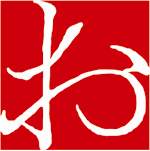 875 Phillips Lane       Harrodsburg, Kentucky       40330859.734.7731       obrienk@bzwifi.com    https://kathleen-obrien.comAs a visionary fine artist since 1968, Ms. O’Brien, works in water media, mixed media collage, drawing, artifacts and rare bead jewelry. She shows her work nationally, and teaches at Kathleen O’Brien Studio.current representationKentucky Artisan Center, Berea, KYsolo exhibitions2019Atlas of the Year, Carnegie Institute for Literacy and Learning, Lexington, KY2016Drawn to the Earth, with guest poet Stanley D. Brunn, M S Rezny Studio/Gallery, Lexington, KY8th Annual Four Seasons Open Studio, (4th Annual ARTTOUR) Kathleen O’Brien Studio2015Talismans, M S Rezny Studio/Gallery, Lexington, KY7th Annual Four Seasons Open Studio, (3nd Annual ARTTOUR) Kathleen O’Brien Studio2014Birds of a Feather, with guest, Leslie Patterson-Marx, M S Rezny Studio/Gallery, Lexington, KYRecent Work, Rich Gallery, Woodford County Library, Versailles, KY6th Annual Four Seasons Open Studio, (2nd Annual ARTTOUR) Kathleen O’Brien Studio2013Realms of Wonder, M S Rezny Studio/Gallery, Lexington, KYLight, as a Feather, Tribeca Trunk, Lexington, KYArt Soiree, Boulder, CORecent Work, Harrodsburg/Mercer County Tourist Commission5th Annual Four Seasons Open Studio, (1st Annual ARTTOUR) Kathleen O’Brien Studio2012Rite of Spring, Kentucky Museum of Art and Craft, Louisville, KY Gardenshapes, Community Arts Center, Danville, KY4th Annual Four Seasons Open Studio, Kathleen O’Brien Studio20113rd Annual Four Seasons Open Studio, Kathleen O’Brien Studio2010Recent Work, Shaker Village of Pleasant Hill, KY 2nd Annual Four Seasons Open Studio, Kathleen O’Brien Studio2009Recent Work, Shaker Village of Pleasant Hill, KY 1st Annual Four Seasons Open Studio, Kathleen O’Brien Studio20074 Seasons-4Directions, Berea Arts Council, Berea, KY20064 Seasons-4Directions, Community Art Center, Danville, KYRecent Work, Boyle County Public Library, Danville, KY 20054 Seasons-4Directions, Women’s Institute and Gallery, New Harmony, IN 2001Prayer Flags, Boyle County Public Library, Danville, KY Cosmic Nest, Artists’ Attic, Lexington, KY 2000Recent Work, Joseph Beth Booksellers, Lexington, KY 1992Dovetail, Hichiwa Studio, Denver, CO 1989Kathleen O’Brien, Guest Artist, University of Colorado, Denver, CO 1987Sacred Dumpster Delights, Boulder Public Library, Boulder, CO 1981Poetry, Jazz & One Woman Show, Gallery Triangle, Washington, DC 1979Whimsies, Private Properties Gallery, Washington, D.C. 1970Recent Work, Living Room Gallery, Buffalo, NY awards2014Honorable Mention, More & more, MS Rezny Studio Gallery2012Al Smith Fellowship, Kentucky Arts Council Artist of the Month of May, The Art List  2010Exhibitor’s Choice Award, Kentucky Crafted, the Market2007Lincoln Bicentennial Product Development Grant, Kentucky Arts Council   Individual Artist Professional Development Grant, Kentucky Arts CouncilPlatinum 10 Program, Kentucky Arts Council      Honorable Mention, Francisco’s Farm, Midway, KCitation of Recognition, Senator Kelly, Senate of the Commonwealth of Kentucky 2004Award of Excellence, Winterfair, Cincinnati, OH Best New In-State Exhibitor, Kentucky Crafted: the MarketIndividual Artist Professional Development Grant, Kentucky Arts Council1988Boulder Expression, Best of Show Award, Boulder, CO 1972 Boulder Public Library Exhibit, First Place Prize, Boulder, CO invitational  exhibitions2018New Year, New Art, Community Arts Center, Danville, KY2017Kentucky Painters Invitational, Berea Arts Council, Berea, KYThe Book Transformed, Berea Arts Council, Berea, KYVisions at the Capitol, State Capitol, Frankfort, KYNew Year, New Art, Community Arts Center, Danville, KY2016Visions at the Capitol, 50-50, State Capitol, Frankfort, KYNew Year, New Art, Community Arts Center, Danville, KYJuxtapose, Community Arts Center, Danville, KY2015Lt. Governor Crit Luallen’s Office - Kentucky Treasures, State Capitol, Frankfort, KYBreeders Cup Exhibit, Kentucky Arts Council, The Livery, Lexington, KYBeyond the Horse, tribeca trunk, Lexington, KYFertile Ground, Berea Arts Council, Berea, KYNew Work, Mercer County Public Library2014New Year, New Art, Community Arts Center, Danville, KYRE: Rethinking Recycling, Community Arts Center, Danville, KYUncommon Wealth, 30 Years of the Al Smith Fellowship, Lexington, KYCelebrating Ten Years, Kentucky Artisan Center, Berea, KYFloral Freeway Project, Give into the Groove & tribeca trunk, Lexington, KYProject 52 Sound Paintings, with Helen Davey, online2013Kentucky Treasures, First Lady’s Office - State Capitol, Frankfort, KYUncommon Wealth, 30 Years of the Al Smith Fellowship, Lexington, KYArt In Nature, Berea Arts Council, Berea, KYRock, Paper, Scissors, Berea Arts Council, Berea, KYNew Year, New Art, Community Arts Center, Danville, KY2010Gallery at Francisco’s Farm, Midway, KentuckyOriginal Art – Original Gift 2, Berea Arts Council, Berea, KYNew x 3, Blue Spiral Gallery, Asheville, NC2009Kentucky Visions at the Capitol, Frankfort, KYFirst Lady’s Reception Exhibition, State Capitol, Frankfort, KYKentucky Crafted: the Market, Louisville, KYThe River, Gallery on Main, Richmond, KYThe Light of God; Significant Visionary Work, Emerald Gallery, Fairfield, IA Artemisia, Louisville, KY, November – January 2008Elk Creek Vineyard Gallery, November– DecemberRyders Cup, Louisville, KYBuyers Market of American Craft, Philadelphia, PA, 1 of 6 artists representing the state with      Kentucky Arts CouncilKentucky Visions at the Capitol, Frankfort, KYEarth, PYRO Gallery, Louisville, KY20074 Seasons-4Directions, Weyrich Gallery, Albuquerque, NMKentucky Visions at the Capitol, Frankfort, KYKentucky Visions at the Living Arts and Science Center, Lexington, KVisual Glossary: Images and Words, Naropa University, Boulder, CO Circles of the Season, Kentucky Artisan Center, Berea, KY2006Holiday Bazaar, Womanmade Gallery, Chicago, IL  Fifth Anniversary in Poetics, Women’s Institute and Gallery, New Harmony, IN117th Annual Exhibition, National Association of Women Artists, GoggleWorks, Reading, PA Small Works, Gallery 423, Columbus, IN2005116th Annual Exhibition, National Association of Women Artists Gallery, New York, NY From Women’s Hands: In Response, Art Space, Berea Arts Council, KYMaster CraftWorks: Kentucky, College of Mt. St. Joseph, Cincinnati, OHMore Honest, More Real, More True, Morlan Gallery, Transylvania University, Lexington, KYArt of the Garden, Ohio Craft Museum, Columbus, OH2004Francisco’s Farm, Midway College, KYHonoring the Ancestors, Weyrich Gallery, Albuquerque, NM2003Paper, INC, Grovewood Gallery, Asheville, NC Wish You Were Here, Cork Gallery, Lincoln Center, New York, NY 2002Reading Between the Lines, Gallery on the Square, Danville, KY2000Eccentric Secret Garden Tour, Boulder, CO 1999Artists in Support of the Peace Process, Ennis, Ireland1998 Faculty Art Show, Naropa University, Boulder, COTechno Cosmic Mass, University of Colorado, Boulder, CO American Zodiac, Memory Theater, Emmanuel Gallery, University of Colorado, Denver1995Day of the Dead Zodiac, Memory Theater, Boulder Artist Gallery, Boulder, CO1994Shamanic Search for Soul, University of Massachusetts 1993Craft Design ’90, Colorado Artist Craftsman, Boulder, CO 1990Ritual Art Show, Panache Gallery, Denver, COThe Dollmakers, Civilization Gallery, Boulder, CODesigner Showhouse, Junior Symphony Guild, Denver, COExhibit, Craftwork Gallery, Houston, TXAll Souls: Sacred Symbols, Time and Space, Spruce Center, Boulder, CO1989Sacred Objects: Art as Medicine, Magic and Myth, Boulder Museum of Contemporary ArtAll Soul’s: Sacred Symbols, Time and Space, Spruce Center, Boulder, COCraft Design ’88, Colorado Artist Craftsman, Boulder, CO1988Visions of Peace, Boulder Museum of Contemporary Art, Boulder, COHandmade Music and Masks, Lodestone Gallery, Boulder, CODesigner Showhouse, Junior Symphony Guild, Denver, COGalleria, Denver Art Center, Denver, CODesigner Showhouse, Junior Symphony Guild, Denver, CO 1987Visions of Peace, Boulder Center for the Visual Arts (BMoCA), Boulder, CO Boxes-Books, River Gallery, Denver, COAnnual Exhibit, Art League, Alexandria, VA 1983Second Annual Woman’s Show, Gallery Triangle, Washington, DC 1980Hot Pots, Boulder, CO1976Karma Dzong Annual Exhibit, Boulder, COFour Woman Show, Pearl St. Gallery, Boulder, CO 1975Karma Dzong Annual Exhibit, Boulder, CO1974Karma Dzong Annual Exhibit, Boulder, CO1973Textiles Show, Boulder, COKarma Dzong Annual Exhibit, Boulder, CO 1972Tom Thumb Gallery, Aspen CO Women’s Exhibition, University of Colorado, Boulder, COImagi Gallery, Estes Park, COKarma Dzong Annual Exhibit, Boulder, CO1971Karma Dzong Annual Exhibit, Boulder, CO Denver Civic Ballet Guild Exhibition, Denver, COInternational Exhibit, University of Colorado, Boulder, CO1969Allentown Annual Art Festival, Buffalo, NY 1968 Allentown Annual Art Festival, Buffalo, NYjuried group exhibitions2021Isolation Chronicles, online Art NXT Level, InternationalRock Paper Scissors, online Art Connects LexBeginnings/Endings, online Art Connects LexOpening, online Art NXT Level, International2017225: Artists Celebrate Kentucky’s History, Kentucky Artisan Center, Berea, KYGridworks Revisited, New Editions Gallery, Lexington, KY2016This is 50, Kentucky Gallery, Lexington, KY2015DRAWN to Kentucky, LexArts, Arts Place, Lexington, KYnotBIG(3), M S Rezny Studio/Gallery, Lexington, KYHorizon; Contemporary Landscape, Community Arts Center, Danville, KY2014The Art Movement Gallery, Lexington, KYArt Comes Alive 2012, Art Design Consultants, Cincinnati, OH2012Visions at the Capitol, Capitol Annex, Frankfort, KYKY Crafted: the Market, Lexington, KY2011 KY Crafted: the Market, Louisville, KY2010Bluegrass Biennial, Claypool-Young Art Gallery, MSU, Morehead, KYKY Crafted: the Market, Louisville, KY2009Mellwood Art Fair, Louisville, KYVisual Arts at the Market, Louisville, KY2008Exploring Multiple Dimensions, Albuquerque Museum of Art2007Floral Works, Kentucky Artisan Center, Berea, KYFrancisco’s Farm, Midway, KentuckyCONNECTIONS: we are all one, Christ Church Cathedral, Lexington, KY2006NAWA Small Works Exhibition, Karpeles Library Museum, Newburgh, NY                                                                    and Port of Call Gallery, Warwick, NYLayered Meanings, Claremont Forum Gallery, Claremont, CAOhio Designer Craftsmen Best of 2006, Ohio Craft Museum, Columbus, OH;                                                           Artspace, Lima, OH; and Mansfield Art Center, Mansfield, OH117th Annual Exhibition, National Association of Women Artists, GoggleWorks, Reading, PA Winterfair, Cincinnati2005Visual Arts at the Market, Louisville, KYOn the Edge, Peninsula Fine Art Center, Newport News, VA,Summer Salon, Ward-Nasse Gallery, New York, NY Winterfair, Cincinnati, Award for Excellence2004Arts on Main, 2004 Shelbyville Horse Show Jubilee, Shelbyville, KYFirst Frontier Collage Society 5th Annual Open Exhibition, Guadalupe Arts Center, Austin, TX           Visual Arts at the Market, Louisville, KY Fire in the Heart – the Creative Process, Schneider Museum of Art, Ashland, OR2003Her Mark, Womanmade Gallery, Chicago, IL Holiday Bazaar, Womanmade Gallery, Chicago, ILArts on Main, 2003 Shelbyville Horse Show Jubilee, Shelbyville, KYSummer Salon, Ward-Nasse Gallery, New York, NY 2002Tides of Change, Rockport Center for the Arts, Rockport, TX2001Society of Layerists in Multi-Media Show, University of Colorado, Colorado SpringsEarth Spirit, Heistand Galleries, Miami University, Oxford, OH2000Musings of the Millennium, Pomerance Center for the Arts, Coshocton, OH public collections2017Sun Worship, Hawk Prayer Feather, Turkey Feather Fan, UK HealthCare, Lexington, KY2015Poppy Poem 6, Lucille Caudill Little Fine Arts Library, University of KYSong for Superb Parrot, St. Joseph Hospital East, Lexington, KY2011Garden of Healing, Garden of Hope, UK HealthCare, Lexington, KYAbove and Beyond, KY Chamber of Commerce, Frankfort, KYLegacy Trail Blazes, Lexington, KY 2010Calypso Grill, Boulder, CO, Murals 2007Sweet Dreams, Kentucky Arts Council1993Southern Exposure Restaurant, Boulder, CO, Murals and Petroglyphs professional experience2016Horizon, lecture, Community Art Center, Danville KY2013Annual Open Studios ARTTOUR, founder, organizer, ongoing2012Inspiration, lecture, Community Art Center, Danville KY2009Kentucky Peer Advisory Network, Kentucky Arts CouncilHow to Make a Living as a Professional Artist, lecture, Kentucky Arts Council2006Show & Workshop Coordinator, CONNECTIONS: we are all one, Lexington, KYPanel Moderator, Pentimento, SLMM Conference, Williamsburg, VApublications (*reviews)2016*Bobbie Curd, Advocate Messenger, Drawn to the Earth, 4.4   *Bobbie Curd, Advocate Messenger, 50 Shades of Sage, 3.12015*Bobbie Curd, Advocate Messenger, Bejeweling Power, 3.16, C3Donna Druchunas, Stories in Stitches 42013KET Public Television, Kentucky Life feature documentary #1901 Fall Season Premiere 2013*Bobbie Curd, Advocate Messenger, Inspired by Nature, 6.3, C32012*Bobbie Curd, Advocate Messenger, Community Art Center Gears Up…, 12.25, C32011*Rachel Dean, Shaker Village Holds…, Harrodsburg Herald, 8.13, B12009*Jennifer Brummett, Avian Appeal, The KY Advocate, Danville, KY, 9.13, C1*Stephanie Schell, 40 years strong, Feature article, The KY Advocate, 9.21, C10 2008*Rachel Dean, Local Artist Kathleen O’Brien…, Harrodsburg Herald, 2.28, B1Central Kentucky Lifestyle, December 2007 – January 2008, p.4MC Nelson, Crop Circles; An Art of Our Time, Fresco Fine Art Pub., Albuquerque, NM, p.109-1122007Jacqueline Hall, Exhibit Showcases Top-notch Crafts, Columbus Dispatch,7.232006*Nancy Bronner, CONNECTIONS: We Are All One, Arts Across Kentucky, fall issue, p. 44-46  Sacred Fire, Exploring Pathways of Heart, winter issue, p.8, 36-39*Debbie Cook, Mercer Artist Draws Her Inspiration From Nature, Harrodsburg Herald, 7.21, B12005*Jennifer Brummett, Mercer County Visual Artist to Exhibit in Three Consecutive Shows,                                                                 The KY Advocate, Danville, KY, 2.27, E2*J. Brummett, Local Artist Accepted for Membership in N.A.W.A., KY Advocate, Danville, KY, 4.112004*Jennifer Brummett, Local Artist Wins Award, The KY Advocate, Danville, KY, 3.21*Jennifer Brummett, Mercer County Visual Artist ..., The KY Advocate, Danville, KY, 2.15*Sherron Twitchell, Pages from the Book of Light, Arts Across Kentucky, fall issue, p.18-20  The Art of Layering: Making Connections, Society of Layerists in Multi-Media, Pub., p. 121*Constance Richards, A New View of Paper, Citizen-Times, Asheville, NC, 7.20, B32003*Jennifer Brummett, Nature As An Inspiration, The KY Advocate, Danville, KY, 9.28, E1      *Wesley Pulkka, Shows Contrast Expectations, Albuquerque, NM, 11.9, F5*Emily Toadvine, Art With Vision, The KY Advocate, Danville, KY, 3.25, D12001Naropa University Extended Studies Catalogues, Boulder, CO 1998The Boulder Creek Watershed, Naropa University Press, Boulder, CO  1997One Source, Sacred Journeys: A Celebration of Spirit & Visionary Art, Markowitz Pub. *Jennifer Heath, Paintings Speak the Language of Dreams, Boulder Planet, 5.14*Clay Evans, Womens’ Work, Boulder Daily Camera, 12.14Shaman’s Drum, Journal of Experiential Shamanism, Number 42 1996Naropa University Extended Studies Catalogues, Boulder, CO  Naropa University Extended Studies Catalogues, Boulder, CO 1995* Jennifer Heath, Artist Fashions Objects From Wild Things, Boulder Daily Camera, 10.271991* Jennifer Heath, Original Thoughts, Boulder Daily Camera, 5.19Spiritual Sciences Institute Journal, staff artist1983Straight Creek Journal 1971Boulder Free School Catalogues1970Boulder Magazinegroups2014Progress Lounge, with Cigdem Kobu2009Kentucky Peer Advisory Network, Kentucky Arts Council2009Southern Artist Federation2007Platinum 10, Kentucky Arts CouncilNational Association of Women Artists2004Ohio Designer CraftsmenSociety of Layerists in Multi-Media, full member, Board of Directors 2004-20072000Gathering Artists, Danville, KYcommunity projects and associations2019Entrepreneur Program, Arts Commission of Danville/Boyle County2014Floral Freeway Project, Give into the Groove52 Sound Paintings, with Helen Davey, composerH’Artful of Fun: Nightfall, The Living Arts & Science Center, Lexington, KY2013Founder, Annual Open Studios ARTTOUR in Mercer and Boyle Counties, KY, ongoing2010Legacy Trail Blazes, Lexington, KY 2008H’Artful of Fun, An Evening at the Factory, Living Arts & Science Center, Lexington, KY2006Show & Conference Coordinator, CONNECTIONS: we are all one, Lexington, KY2005H’Artful of Fun, Carnevale di Venezia, Living Arts & Science Center, Lexington, KYPentimento Panel Moderator, SLMM Annual Conference, Williamsburg, VAAccepted into Archives of National Museum of Women in the Arts 2004Jury Panel, Kentucky Arts Council, Visual Arts at the Market Society of Layerists in Multi-Media Board Member 2004-20071998Boulder Women’s Co-Op1996Hostess, seasonal Memory Theater Events, ongoing1990Jump Start the Arts, Dairy Center, Boulder, CO 1989Judge, IBM Employee Art Show, Boulder, CO  Boulder Artist Gallery, Studio Tours1988Boulder Artist Gallery, Studio Tours1986Staff Artist, Spiritual Sciences InstituteAids, Medicine and Miracles, and numerous other silent auction donations, ongoingBirds of Prey Rehabilitation Foundation, Graphics for fundraising1974Ward Public Library Exhibits 1971Founding Member & Treasurer, Boulder Arts and Crafts Co-op, Boulder, COformer representationM S Rezny Studio/Gallery, Lexington, KY 2013-2016Ward-Nasse Gallery, NY, NY 2001-2016Kentucky Museum of Art and Craft, Louisville, KY 2002-2016Mansfield Art Center, Mansfield, OH, 2006-2009Artique, Lexington, KY, 2004- 2007Miya Gallery, Weaverville, NC 2005-2006River’s Edge Gallery, Cincinnati Airport 2004-2006Grovewood Gallery, Asheville, NC 2003-2006Runako Gallery, Louisville, Kentucky 2005Contemporary Artifacts Gallery, Berea, KY, 2001-2005Gallery on the Square, Danville, KY, 2000-2002America House, Piedmont-on-Hudson, NY, 2002Hichiwa Studios, Denver, CO, 1990-1993Dunbar-Morss Gallery, Boulder, CO, 1990-1992Mountain Shadow Gallery, Boulder, CO, 1988-1989Craftwork Gallery, Houston, TX, 1990Gallery Mendacino, Mendacino, CA, 1976Pearl Street Gallery, Boulder, CO, 1974-1976La Tortue Gallery, Aspen, Co 1973Egress Gallery, Boulder, CO, 1973Boulder Arts & Crafts, Inc. Boulder, CO, 1971-1974Spectrum Gallery, Estes Park, CO, 1971-1972Niwot Gallery, Niwot, CO, 1972Orangutang Gallery, Boulder, CO, 1971-1972teaching2014Sunwise Celebrations, continuing year-round events at Sunwise Farm & Sanctuary2009Mercer County Public Library, paint, draw, collage1998Naropa University Extended Studies, Boulder, CO, Painting our Shamanic Visions, fall 1996Naropa University Extended Studies, Boulder, CO, Making Rattles, fall     1990Private Studio Classes, to PRESENT 1980Corcoran School of Art, Washington, DC, Teaching assistant, Bill Newman, oil painting 1978Lab School of the Kingsbury Center, Leathercraft, Washington, DC 1968Association for Retarded Children, Art, Buffalo, NY education1978-80    Corcoran School of Art, Washington, D.C., Teaching Assistant to William Newman1966-68    Rosary Hill College, now Daemen Collage, Buffalo, NY, BFA Program.1967Kuntschule Rödel, Mannheim, Germany, printmakingTutored by James H. O’Brien I, painter and grandfather, until age 14